Acceptable potable water lose due distribution system is max 10-15% of water producedWater loss control program is 3 steps:Water auditInterventionEvaluation http://www.allianceforwaterefficiency.org/uploadedFiles/Resource_Center/Library/water_loss/EPA-Water-Loss-Control-November-2010.pdfIn-depth article on control and mitigation of potable water line loss from EPAhttps://www.epa.gov/sites/production/files/2015-04/documents/epa816f13002.pdfSummary of water audit and water loss control for PWSAccording to EPA from san diego union tribune 14% loss due to leaksAshlynn emailed promptly with two sources and some tipsSource on water consumption from operations was similar to all of the articles I reviewed for cooling towers Mainly spoke about how different cooling systems have different water withdrawals and water consumptionSecond source: https://www.eia.gov/electricity/data/water/Was all US data on thermoelectric plantsData has non CHP and CHP plantsInformation on generators, cooling, boilers, fuel source, energy production, efficienciesEmailed Helsinki, London, and Copenhagen CHP plants to try and gather more information on water tracking at CHP plantsNO response from Helsinki or London CHPOrsted from Denmark said they cannot help any information they can help with is on their wesiteOrsted lowered water consumption because lower steam and heat generation at some of their plantsUnits they use are thousand m3 Wastewater discharge does not include cooling water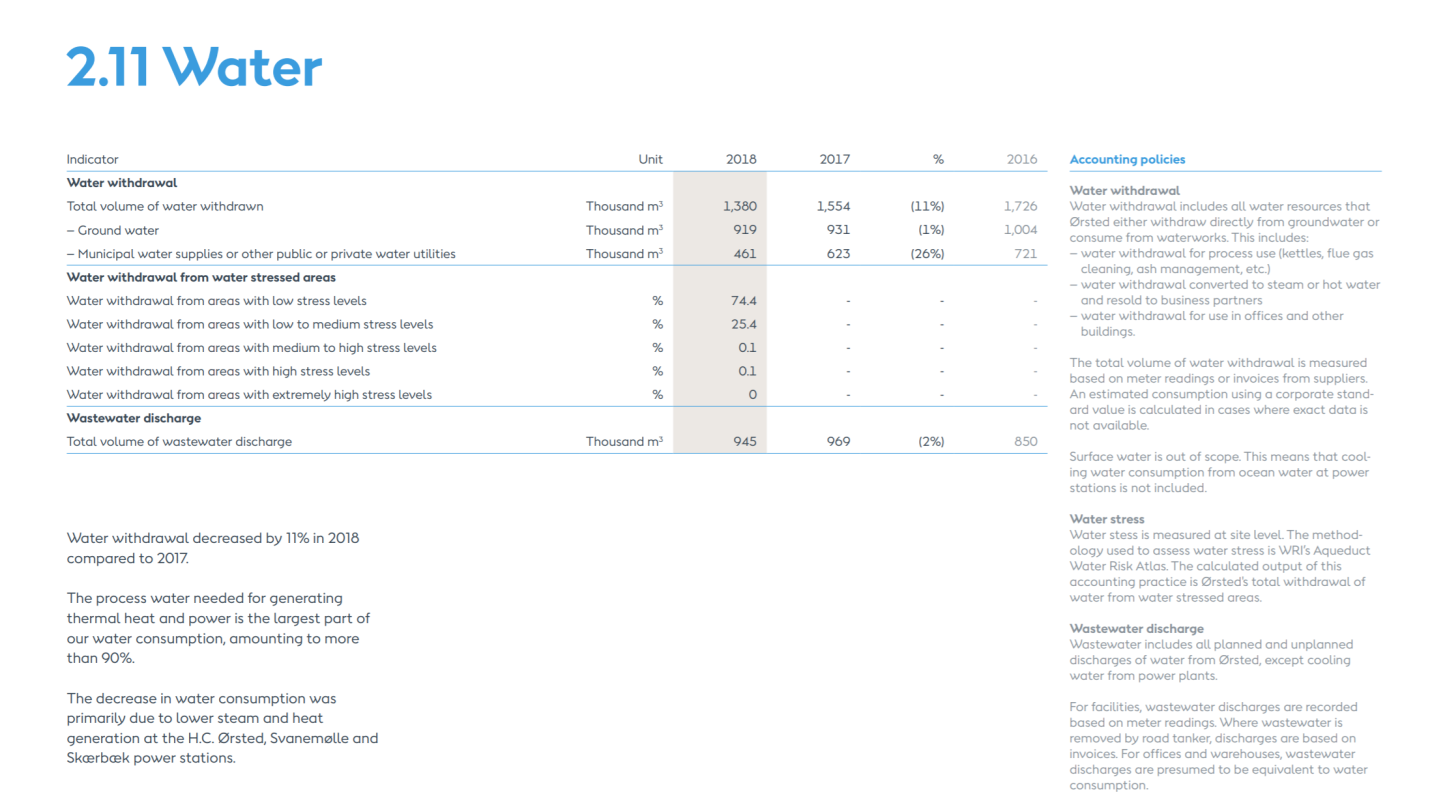 Source: https://orsted.com/-/media/Annual_2018/Orsted_ESG_performance_report_2018.ashx?la=en&hash=315A4E48E0AD794B64B9AC56EE7ED2F1Helen, helsinki’s main CHP plant owners do not have published reports on their plantsSelchp, One of London’s CHP plant owners do not have data on water consumptionBIF grey water system cannot find data in EBS on how much grey water could be used instead of potable water